Positive Behaviour Management PolicyRationale The Governors and Staff of Sperrinview Special School seek to create a school environment that encourages and reinforces confidence, self-esteem, positive behaviour and mutual respect for all. The School acknowledges that if pupils and staff feel safe and secure this will have a positive impact on teaching and learning.   Aims 	To enable all to learn in a safe and respectful environmentTo encourage the positive behaviour of all pupils To empower staff as they support pupils  Objectives To clearly define whole school expectations and standards of behaviour. To promote self-esteem, self-control and positive relationships. To plan and implement individual behaviour management programmes for pupilsfor whom behaviour management is a priority area. To work closely with parents, carers and other agencies to provide consistency of approach and shared expectation. To support the pupils in acquiring behaviour that enhances their quality of life through inclusion within the school and wider community. To provide a well-trained staff team that has specific knowledge of specialised strategies to support and manage inappropriate and severe challenging behaviour.  A Rights Respecting SchoolSperrinview is a Rights Respecting School.  We have embedded the United Nations Convention on the Rights of the Child at the heart of our ethos and curriculum.  Pupils learn that rights bring responsibilities for both adults and children.All our pupils have a right to:learn, and to make demonstrable progress (Art. 14)feel physically and emotionally safe at all times (Art. 19)be treated with respect and dignity at all times (Art. 23)express their feelings in an appropriate way  (Art. 14)In turn pupils agree to:listen and pay attention to staffbe kind and gentle with peers and staffaccept differences and treat others how you wish to be treatedrespect that others are entitled to the same rightAll our staff have a right to:teach without undue disruptionlearn how to improve their practicefeel physically and emotionally safe at all timesbe treated with dignity and respect at all timesexpress their feelings in an appropriate wayIn turn staff agree to:	     - make lessons fun and differentiated according to pupil needsappreciate, praise and value pupilstreat pupils fairlyensure predictability and consistencyThe Curriculum and Learning We believe that an appropriately structured curriculum and effective learning that builds on the pupil’s present development, contributes to positive behaviour. IEPs, Dos and Don’ts and Behaviour Support Plans all serve to support learning.  All learning programmes will involve the teaching of alternative, appropriate methods of behaviour to replace inappropriate ones and the development of other areas of learning to support positive behaviour, e.g. alternative methods of communication or intensive interaction. Classroom Management The School believes that classroom management, routines, environmental structure and teaching methods have an important influence on pupils’ behaviour. The classroom environment may be designed to support positive behaviour and give clear messages to the pupils about the extent to which they and their efforts are valued. Classrooms should be organised to support pupil access to learning, on-task behaviour, alternative appropriate social and interactional skills and independence. Materials and resources should be arranged to aid communication, understanding, accessibility and reduce anxiety, uncertainty, frustration and disruption, e.g. object/picture timetables or TEACCH schedules. Transition from activity or area of the school may cause particular anxiety for some pupils. Additional tactile, visual or auditory aids may support them and decrease inappropriate behaviour. Displays should help develop self-esteem through demonstrating the value of every individual’s contribution, and overall the classroom should provide a welcoming environment. Teaching methods should reflect differentiation and support active participation. Lessons should aim to develop the skills, knowledge and understanding that will enable the pupils to work, play and socialise in co-operation with others. Where appropriate, specialised teaching and learning approaches, styles and structures will be incorporated within pupils’ learning programmes.Routines support pupils by fixing desired behaviours in their minds. Routines should be consistent and taught for all activities, includingthe start/end of the daymoving from classroom to elsewhere e.g. dining hall, playtimeentering/leaving the classroomanswering the registerleaving the Hall after Assembly/PE lunch etcgiving and receiving commendations in class/Assemblygreeting visitorsmoving from circle time to small group/individual workcollecting equipmentSchool and Class ChartersA charter acts as a reminder of the shared values and principles of the UNCRC and is applied to all members of the school community. At the beginning of each academic year, each class negotiates a Class Charter. This is a list of promises, written using the positive language of “we have a right to” therefore “we will”. This is shared and agreed between pupils and staff and displayed on the wall of the classroom. For reasons of Health and Safety, a small number of school rules have been agreed.Pupils follow class and school charters.Pupils and staff walk along corridors.Pupils, where possible, knock doors when entering rooms.Pupils and staff greet and communicate with each other politely.Wristwatches and stud earrings are the only jewellery which should be worn in school.Jewellery must be removed for PE lessons.Pupils must not bring cameras or any device which includes a camera, eg iPod, iPad, games console, mobile phone etc to schoolPupils take care of their belongings and those of others.Pupils show respect for themselves, others, the school building and its contents.Rewards Our emphasis is on rewards to reinforce appropriate behaviour. Rewards for individual pupils will vary. Appropriate motivating rewards for individual pupils will be identified through observations and reward assessments. Rewards may be:immediate or delayedbasic or complex need to be changed frequently to maintain their motivational valueExamples:Consequences Although we see rewards as central to the reinforcement of appropriate behaviour, realistically there is a need for pupils to develop an understanding of the consequences of their actions. The consequence applied will depend on the individual needs of the pupils and their level of conceptual development and may include: removal of adult attention through tactical ignoring of inappropriate behaviourdisapproval of inappropriate behaviour withdrawal of privilegesa visit to the Principal, Vice Principal or senior teacherFor pupils who have individual programmes the management of inappropriate behaviour will be clearly set down in their Behaviour Support Plan and agreed, in writing, by everyone concerned with the care and education of the pupil. At all times it should be the inappropriate behaviour, not the person that is identified. Corporal punishment is never allowed. Reasonable and consistent consequences will be used to deal with the individual pupil, who should be fully informed that this is as a direct result of his/her behaviour.In extreme cases where a pupil places him/herself, other pupils or staff at physical risk, or if behaviour is detrimental to the education of others in the school, the pupil may be asked to remain at home by the Board of Governors and may be suspended/expelled until the EA Southern Region Special Education Department, Psychology Service and/or School Medical Service have been consulted.  Return to school will be dependent on recommended changes being implemented.Communication and Parental & Multi-agency Partnership We give high priority to two-way communication within the School and to a positive partnership with parents/carers since we believe that these are crucial in promoting and maintaining positive behaviour. Where the behaviour of a child is giving cause for concern it is important that all those working with the pupil are aware of those concerns and of the steps which are being taken to support the pupil. The key professional in this process of communication is the class teacher who has the initial responsibility for the pupil’s welfare. Early warning of concerns should be communicated to the Vice Principal and the Principal. When specific behavioural management strategies are to be introduced it is the responsibility of the class teacher to inform everyone at a staff meeting so that all staff may implement a continuity of approach.Understanding Challenging BehaviourAt Sperrinview Special School we understand challenging behaviour to be behaviour which:prevents pupils’ participation in appropriate educational activities;usually isolates them from their peers;affects the learning and functioning of others;drastically reduces their opportunities for involvement in ordinary community activities;makes excessive demands on teachers, staff and resources;places the child and/or others in physical danger;makes the possibilities for future placement difficult.(adapted from Emerson et al 1987)We are aware that different people may interpret the appropriateness and severity of challenging behaviour in different ways. We acknowledge that it is the behaviour which challenges us and not the person.Procedures for the Management of Inappropriate Behaviour Any concerns regarding behaviour must be reported. A Risk Assessment should be completed.  Consultation will then occur with Ruth Walker to identify possible strategies to be implemented. The Principal must always be kept informed at all stages of the procedure. Observation, Analysis and AssessmentStaff are familiar with looking at ways of understanding children’s behaviour, inparticular trying to find out the functions that the challenging behaviour may serve for the individual and the contexts in which it is likely to happen. Observation of the pupil plays an important part in providing base lines of pupil behaviour.Frequently used methods include ABC charts, scattergraphs, sensory profiles and functional analysis. Support will be requested from other professionals if required. Dos and Don’tsSome pupils work and behave very well if specific routines are maintained.  These simple but important prompts are passed between staff and classes in the form of a double-columned page of “Do’s and Don’ts”.  For many pupils these are the hints and tips required to ensure a positive learning environment.  They are the first stage in a process that may lead to the need for a Behaviour Support Plan. [See Appendix 3]Individual Behaviour Support PlansSometimes the general structure and ethos of the school, along with the Dos and Don’ts will not be enough to maintain an individual pupil’s behaviour within acceptable limits. Some pupils will need a more structured, systematic and intensive approach. Individual Behaviour Support Plans focus on a pupil’s specific difficulties and help staff respond to challenging behaviour with understanding and consistency. Behaviour Support Plans should be succinct and in clear languagedrawn up ideally in consultation with parents / carers and other agencies, e.g., educational psychologist. BST, AAISfamiliar to all staff working with the pupilregularly monitoredcarefully evaluated. written along with the pupil, where appropriateAn example of a behaviour support plan proforma is given in Appendix 3.Record-KeepingRecords will be kept by the class teacher of the frequency of inappropriate behaviour and the impact of intervention programmes. Records must also be maintained if harm occurs to the pupil, others or property on an incident/accident (CP) form and written in the incident/accident book. Incidents of both positive and negative behaviour should be recorded on SIMS.In the event that incidents become more serious and that there is a need to physically intervene a Positive Handling Plan [see Appendix 4] will be added to the Behaviour Support Plan. Definition of Reasonable ForceThe Education (NI) Order 1998 (part ll Article 4 (1)) states:“A member of the staff of a grant aided school may use, in relation to any pupil at the school, such force as is reasonable in the circumstances for the purpose of preventing the pupil from doing (or continuing to do) any of the following, namely:Committing any offence;Causing personal injury to, or damage to the property of, any person (including the pupil himself); or Engaging in any behaviour prejudicial to the maintenance of good order and discipline at the school or among any of its pupils, whether that behaviour occurs during a teaching session or otherwise.”Based on this legal framework, the working definition of “Reasonable Force” is the minimum force necessary to prevent a pupil from physically harming him/herself or others or seriously damaging property, but used in a manner which attempts to preserve the dignity of all concerned.Physical Intervention Sperrinview is a Rights Respecting School where all the school community takes on the 3 Rs of Rights, Respect and Responsibility.Staff at Sperrinview are committed to providing the highest standards in protecting and safeguarding the welfare of the children and young people entrusted to its care. We believe that positive handling should be the last resort. In the majority of cases de-escalation and diffusion are the appropriate methods of dealing with situations that might result in a threat to the health and safety of any individuals.   It should be used as a part of a structured, systematic individual behaviour support plan.Any intervention should be a last resort and be proportionate, reasonable, necessary and appropriate, and be done with the aim to reduce not provoke. All staff owe a duty of care to students. To take no action, where the outcome is that a child injures him/herself, or another, including staff, could be seen as negligence.As best practice regarding positive handling, this policy should be considered alongside other relevant school policies, specifically those involving behaviour, health and safety and child protection.Team TeachStaff at Sperrinview Special School are trained in ‘Team Teach’. Team Teach is one of the largest worldwide training providers in behaviour support and management including physical interventions. It is built on an ethos of 95% de-escalation skills with intensive work on diversions, diffusion and de-escalation work.In essence Team Teach allows staff to be strong with their presence but gentle with their touch.Staff take a 12 hour course which is ‘topped up’ with regular follow up support. All appropriate Sperrinview class staff have completed the course. Further information can be found on their Website www.team-teach.co.ukAdditional Advanced Team teach training has been undertaken by nominated staff to offer additional support.Physical Contact with Pupils in Other CircumstancesStaff provide Intimate Care for many of our pupils.  Intimate Care Plans are drawn up by class staff and agreed with parents.  Signed copies can be found in classrooms and Pupil Red Files.Some physical contact may be necessary on other occasions e.g. during PE lessons, sports coaching, or if a member of staff has to give first aid or reassurance. Young children may need staff to provide physical prompts or help.Physical contact must always be appropriate and done openly.Debriefing Following Serious IncidentPupils and members of staff will be checked for any sign of injury and first aid or medical treatment will be administered if required.Taking into account the individual needs of the pupil, a debrief may be offered.  On some occasions the incident will revisited on a future date, given the need for full recovery from the crisis.All members of staff involved will be allowed a period to debrief and recover from the incident. This may involve access to external support or a senior member of staff will provide support to the member of staff involved.Monitoring and evaluation of behaviour programmes is the responsibility of the class teacher and Ruth Walker Every incident of physical intervention must be recorded by the Principal, VP or SLT in the Bound and Numbered Book, kept in the Principal’s office.Parents/carers will be informed each time a physical intervention has been used to support their child. If physical support/management is required, parents/carers will be asked to agree in writing to the use of the most appropriate approach. Advice will be sought from BST (EA Southern Region) and Team Teach trainers to draw up a Positive Handling Plan.The School will maintain its Team Teach qualified status by providing training for staff in line with EA requirements. ComplaintsAll complaints should be made according to procedures set out in the school’s Complaints Procedures.  A complaint or dispute about the use of force by a member of staff might lead to an investigation under disciplinary procedures or by the Police and Social Services under Child Protection procedures. See other guidance in the school’s Child Protection Policy.ReferencesUnited Nations Convention on the Rights of the Child, HMSO, 1992Pastoral Care in Schools: Promoting Positive Behaviour, DENI, 2001Pastoral Care:Use of Reasonable Force DENI Curricular 99/10Guidance on Identifying and Supporting Learners with Social, Emotional and Behavioural Difficulties, CCEA, 2014Team TeachConclusionGovernors and staff aim to provide pupils with a happy and safe learning environment in which they can develop their knowledge, skills and experiences.  To this end the above arrangements and strategies are necessary components to ensure that all pupils can safely access the curricular activities both in and outside of school.RolesClass teachers have responsibility for the promotion of positive behaviour with the pupils under their supervision.  The VP has responsibility for Risk Assessments and Behaviour PlansMr O’Hare and Mr Ferguson have responsibility for Team TeachThe Principal has overall responsibility for the implementation of this policy.External SupportParentsEducational PsychologyClinical PsychologyPupils’ GPsCommunity PaediatriciansBehaviour Support Team – EA Southern RegionAAIS – EA Southern RegionBehaviour Support Teams - HSCTsSocial ServicesStaff DevelopmentExternal courses will be organised where appropriate to the needs of the school.  Staff will be trained in the Team Teach approach.Monitoring and EvaluationThe Positive Behaviour Management Policy will be monitored and evaluated on an ongoing basis through consultation with pupils, staff and parents.ReviewA sub-committee of the Board of Governors will monitor and evaluate the effectiveness of this policy as part of a timetabled, on-going process.Signed:______________________________________Date:__________Positive Behaviour Management Flowchart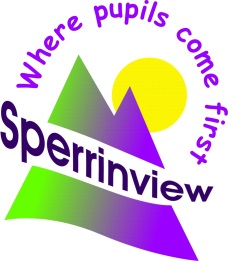 Sperrinview Special SchoolRISK ASSESSMENTName of Pupil________________________________DoB_______________________________________Age_______________________________________Class______________________________________Staff_____________________________________Completed by________________________________Date_____________________________________Signed______________________________________Consultation has been carried out with:								Please tickCompleted based on knowledge currently availableSigned___________________________			Date__________Signed _______________________				Date__________FLASH POINTSRISK EVALUATION		Likelihoods					Frequency		Very likely		5			Hourly		5		Likely			4			Daily		4		Quite possible	3			Weekly	3		Possible		2			Monthly	2		Unlikely		1			Termly	1Level of likelihood 		x	Frequency		=	RiskVery likely 		5	x	Hourly		5	=	25 (Greatest)Likely			4	x	Daily		4	=	16Quite possible	3	x	Weekly	3	=	9Possible		2	x	Monthly	2	=	4Unlikely		1	x	Termly	1	=	1 (Lowest)This numerical evaluation of risk is not an absolute, but simply affords a pupil’s predisposition and risk frequency to be compared.RISK FACTORSCONTROL MEASURESSperrinview Special School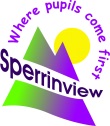 Behaviour Support PlanThe Positive Handling Plan is added to the Behaviour Support Plan as necessary.foodpraise verbal / non-verbal whole class reward schemesend of year Celebration Eventsobject or activitystickersachievements celebrated in school assemblygood news to parents in Home/School booksprivilegestokens‘I am working for.’special certificatesphone call to parents. Principal’s AwardPupil of the MonthThe School will always promote a movement away from external to intrinsic rewards.The School will always promote a movement away from external to intrinsic rewards.PupilOther pupilsParent/carerStaffOther teacherSocial workerType of Behaviour Causing ConcernLevel of Risk / FrequencyLevel of Risk / FrequencyLevel of Risk / FrequencyLevel of Risk / FrequencyLevel of Risk / FrequencyLevel of Risk / FrequencyVery likelyLikelyQuite possiblePossibleUnlikelyFrequencyH= hourlyD= dailyW=weeklyM=monthlyT=termlyDisruptionVandalismBullyingFightingViolent and AggressiveAbsconding / AbsentingAlcohol/substance misuseThreats and abusive languageImpulsive dangerous behaviourSelf harmsDiscriminatory behaviourInappropriate sexual behaviourMedically related behaviourPeople to whom behaviour is most likely exhibitedVery likelyLikelyQuite possiblePossibleUnlikelyFrequencyH= hourlyD= dailyW=weeklyM=monthlyT=termlyTeachers in generalSpecific teacherClassroom staffSpecific staff memberVisitors to the schoolMembers of the publicMale staffFemale staffOther pupils in classOther pupils in schoolMale pupilsFemale pupilsYounger pupilsOlder pupilsEthnic minority pupilsVulnerable pupilsLocation/Time of behaviours disruptionvandalismbullyingfightingViolence and aggressionAbsconding/absentingAlcohol/substance misuseThreats and abusive languageImpulsive/dangerous behaviourSelf harmDiscriminatory behaviourInappropriate sexual behaviourMedically related behaviourOther (please specify)NotesAt mealtimesIn schoolIn lessonsIn practical lessonsTransitioningTrips and outingsBreak timeSocial activity/playGames/PEBus/taxiWith single adultAbscondingIf medication untakenOtherOtherOther relevant factorsScoreRisk25Very High15-20High8-12Medium6-10Low1-5Very LowBehaviourRisk FactorExisting Precautions/Support/Supervision linked to IEPAdditional Precautions/Support/Supervision/StrategiesAction(by whom and when)Expected Risk FactorPupil:Drawn up by:Date:Agreed by:(SLT)Date:Verified by:(Principal)Date:To be reviewed:Date:Signed:Parent:Date:Name:Name:Class:Class:Class:Staff involved:Staff involved:Staff involved:Staff involved:Staff involved:Aims of Programme:SMART targets where possibleEg to increase the time JOHN spends in SDA from 2 minutes to 10 minutesAims of Programme:SMART targets where possibleEg to increase the time JOHN spends in SDA from 2 minutes to 10 minutesAims of Programme:SMART targets where possibleEg to increase the time JOHN spends in SDA from 2 minutes to 10 minutesAims of Programme:SMART targets where possibleEg to increase the time JOHN spends in SDA from 2 minutes to 10 minutesAims of Programme:SMART targets where possibleEg to increase the time JOHN spends in SDA from 2 minutes to 10 minutesStage 1                                                     DOs and DON’Ts Stage 1                                                     DOs and DON’Ts Stage 1                                                     DOs and DON’Ts Stage 1                                                     DOs and DON’Ts Stage 1                                                     DOs and DON’Ts DO:1. keep a chewy close at hand2.use a sand timer3.stick to scheduleDO:1. keep a chewy close at hand2.use a sand timer3.stick to scheduleDO:1. keep a chewy close at hand2.use a sand timer3.stick to scheduleDON’T:1.mention daddy2.confront face on3.change the daily routine without preparing johnDON’T:1.mention daddy2.confront face on3.change the daily routine without preparing johnStage 2Stage 2Stage 2Stage 2Stage 2Behaviours                        Preventative Strategies        (De-escalation)              Preventative Strategies        (De-escalation)              Preventative Strategies        (De-escalation)              Reactive StrategiesSPECIFIC-“disruptive” becomes “ gets up and walks around room during class assembly”- “aggressive” becomes “hits out at face and tries to bite hands”Use as much detail as possible – recognised strategiesUse as much detail as possible – recognised strategiesUse as much detail as possible – recognised strategiesEg -offer choice-time out-remove other pupils-shout for supportPhysical InterventionsPhysical InterventionsPhysical InterventionsGuidesTRYAVOIDT-wrapT-wrap to chairsT-wrap to floorT-wrap support on floorStanding single elbowStanding double elbowStanding figure of 4Cradle (support on floor)OtherDetails of HandlingWho will handle?  Where will the pupil be taken? What equipment is needed?Details of HandlingWho will handle?  Where will the pupil be taken? What equipment is needed?Details of HandlingWho will handle?  Where will the pupil be taken? What equipment is needed?Positive Listening and DebriefDescribe any strategies which have worked well in the past or should be avoidedPositive Listening and DebriefDescribe any strategies which have worked well in the past or should be avoidedPositive Listening and DebriefDescribe any strategies which have worked well in the past or should be avoidedRecord-keeping proceduresRecord-keeping proceduresRecord-keeping proceduresCommunication with Parents:Communication with Parents:Communication with Parents:Review and Evaluation:Review and Evaluation:Review and Evaluation:Signed:                                                       Date:Signed:                                                       Date:Signed:                                                       Date: